La préparation de la lecture 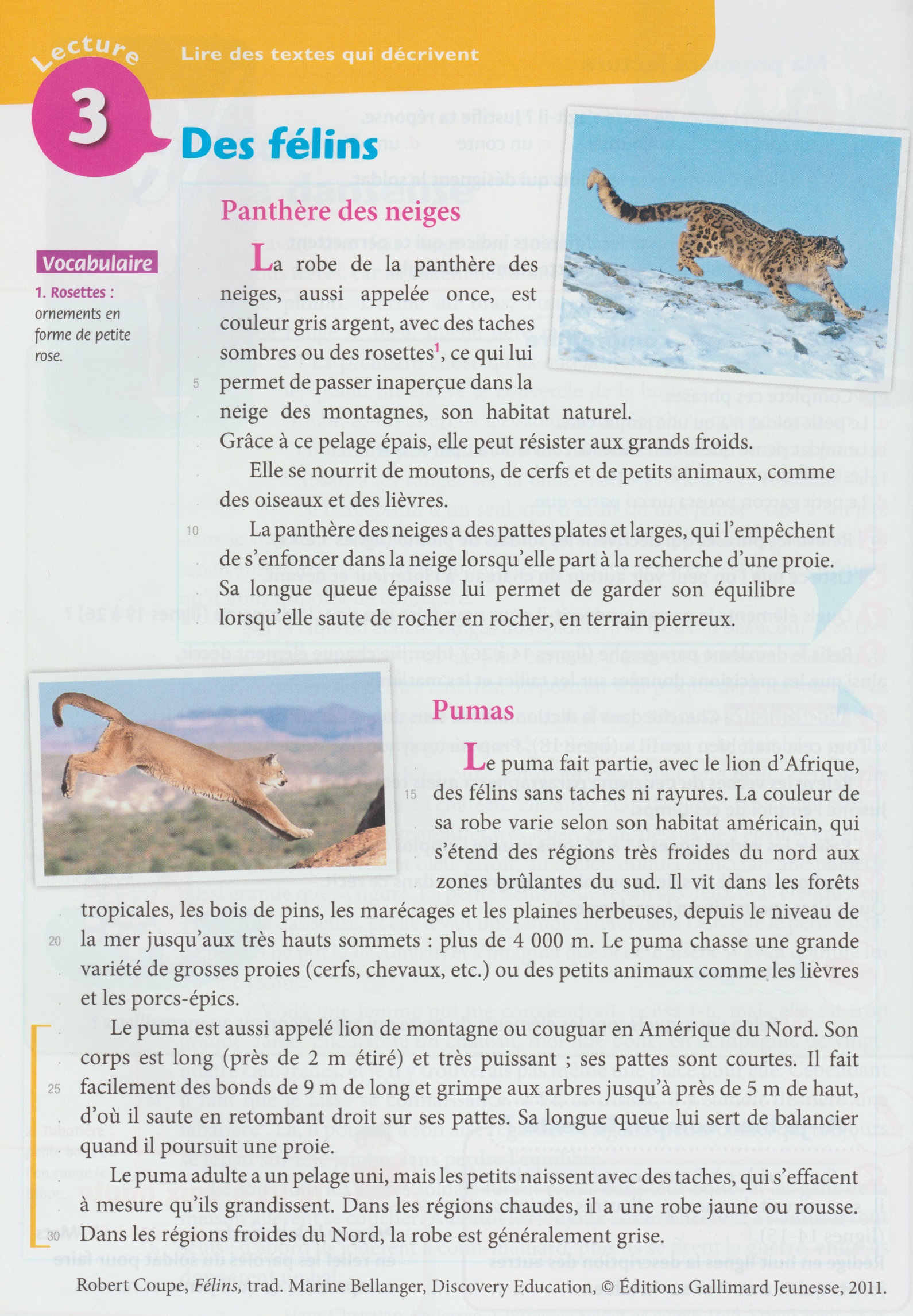 Les mathématiques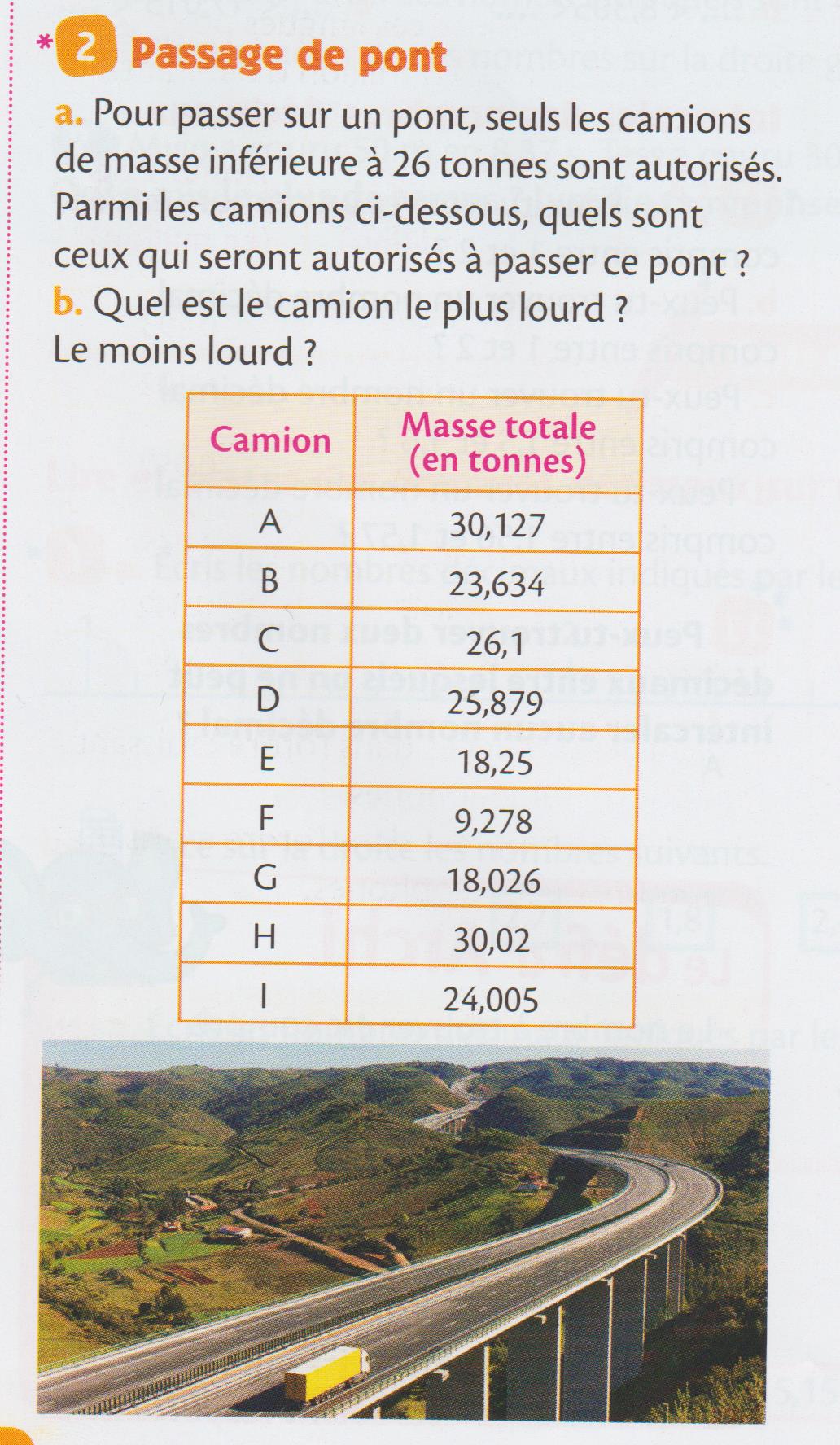 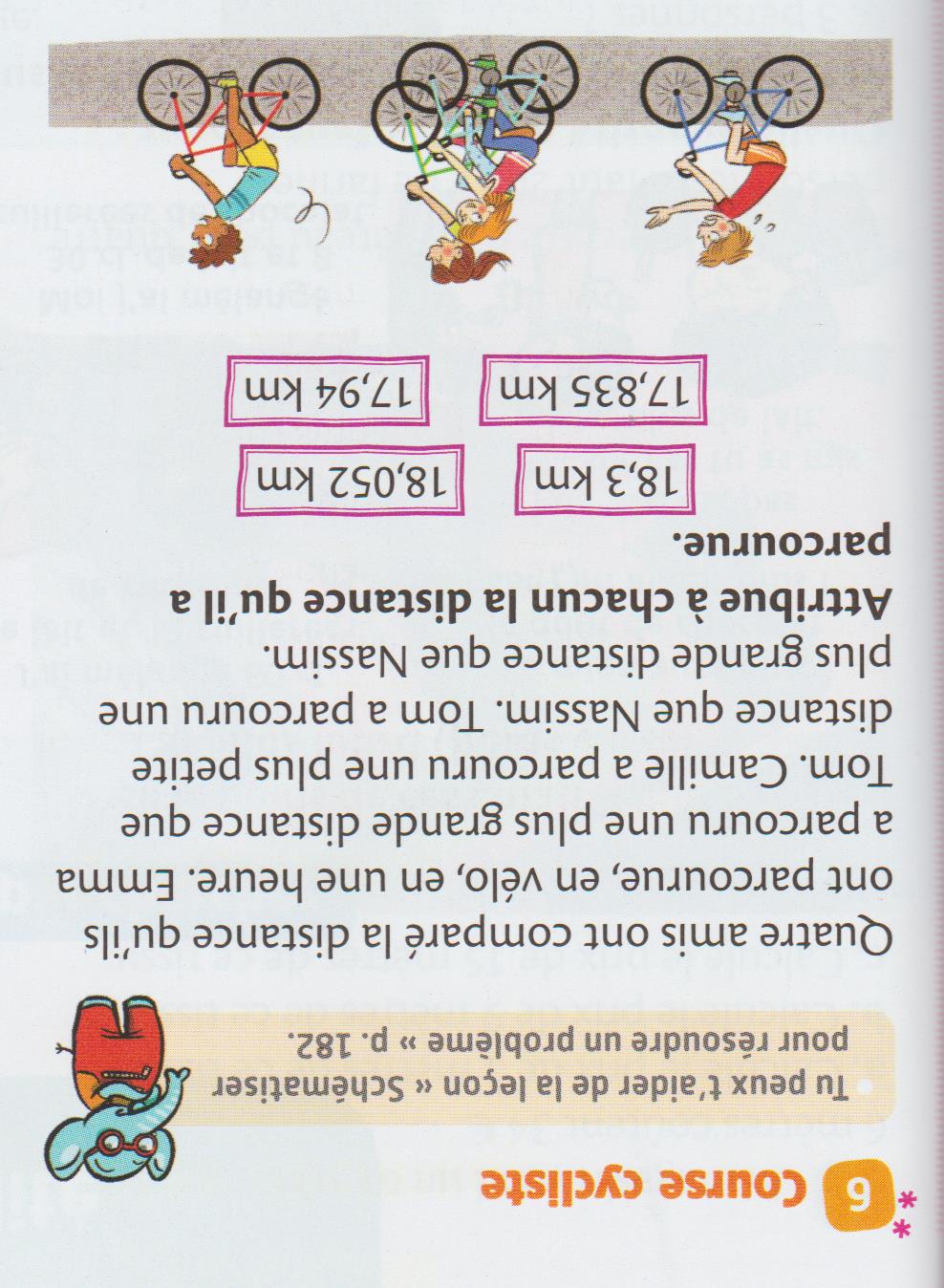 L’étude de la langue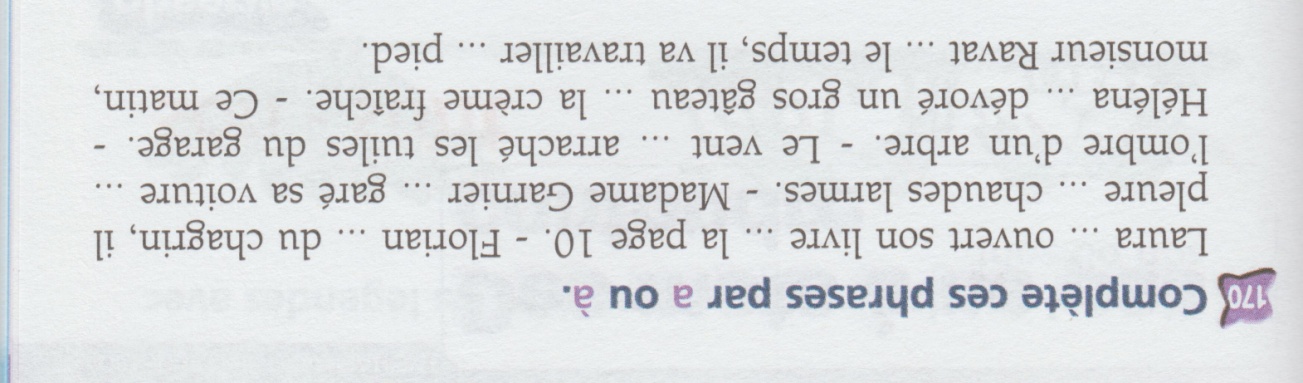 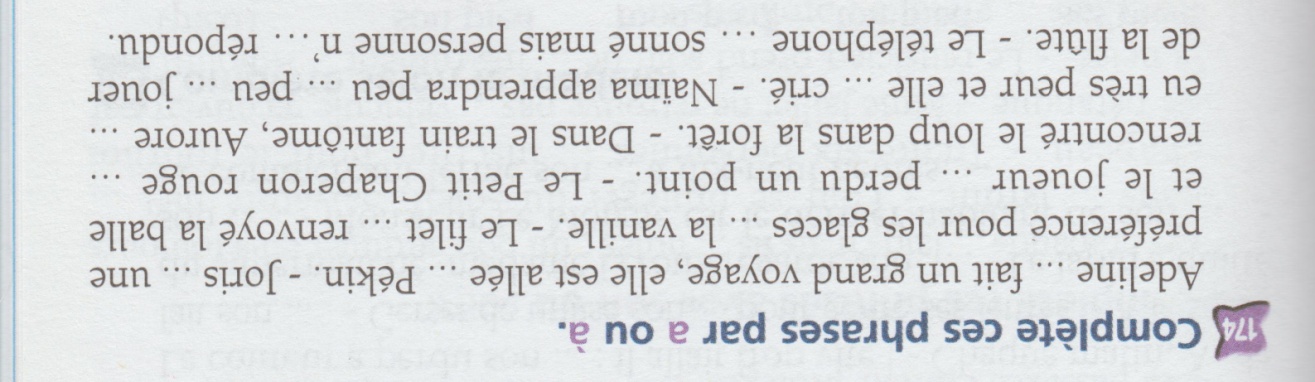 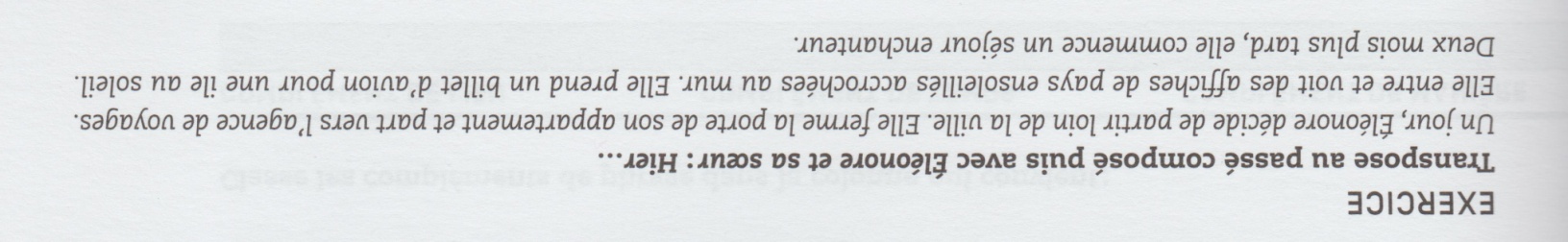 